DESCRIPTION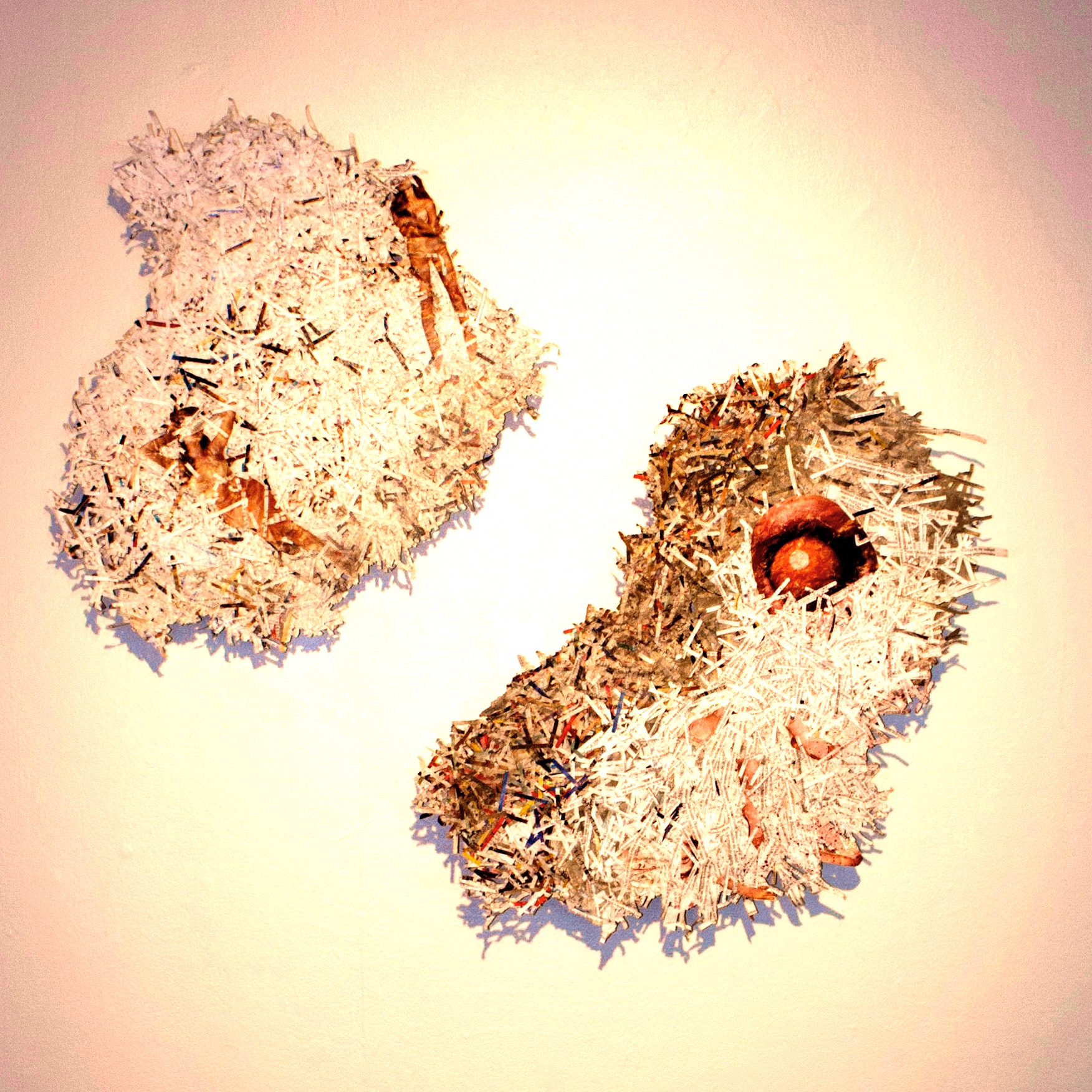 TITRE : Composer son univers!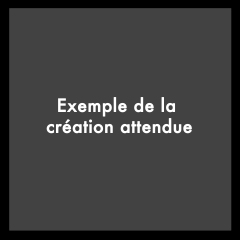 CYCLE : 1er cycle secondaire            PÉRIODES :  3COMPÉTENCES  C 1 Créer des images personnelles C 2  Créer des images médiatiques  C 1 Apprécier des œuvres d’art, des objets culturels du patrimoine artistique…DOMAINE GÉNÉRAL DE FORMATION Santé et bien-être	 Médias                Orientation et entrepreneuriatEnvironnement et consommation		 Vivre ensemble et citoyennetéPROPOSITION DE CRÉATIONCréer une image personnelle qui dénonce la surconsommation par le biais d’un collage de circulaires récupérées. Symboliser le «vide» de la consommation. RÉPERTOIRE VISUEL : L’œuvre «Crapahuter» de l’artiste-enseignante Claude Majeau.REPÈRES CULTURELSHistoire du collageArt abstrait versus art figuratifTECHNIQUES Dessin    Peinture    Collage   Gravure   Impression   Modelage   Façonnage  Assemblage   Technique numérique  Technique mixte   Autre : GESTES TRANSFORMATEURS Tracer à main levée  Appliquer un pigment coloré : en aplat et à la tache et au trait  Déchirer, entailler, découper, ajourer  Coller Tracer en creux  Imprimer (objets divers avec gouache, frottis avec craie de cire, monotype avec gouache et surfaces texturées) Souder, pincer, creuser Plier, froisser, façonner  Fixer, équilibrer des volumes  Numériser Photographier Enregistrer une image numérique Travailler une image numériqueVariante : aller cherche sur Internet une image source représentant un espace, un lieu, que l’élève aime. Cette image lui servira d’inspiration pour l’organisation spatiale de sa réalisation au moment du collage.MATÉRIAUX ET OUTILSCirculaires d’épicerieMagasines, revusCiseauxDéchiqueteuse de bureauColle à papier mâchéBols pour classer les couleurs de papierCarton noir ou carton blancsVariante : peintures et vernis pour préparer un fondLANGAGE PLASTIQUE Forme : figurative, abstraite Ligne : dessinée, peinte, incisée, tangible Couleurs pigmentaires primaires : jaune primaire, magenta, cyan Couleurs pigmentaires secondaires : orangé, vert, violet Couleurs chaudes : jaune, orangé, magenta Couleurs froides : cyan, vert, violet Couleurs lumière primaires : rouge, vert, bleu Couleurs : claire et foncée Texture : textures variées  Motif : motifs variés Volume : réelOrganisation de l’espace :  Énumération            Juxtaposition           Répétition           
 Alternance      Symétrie                  Asymétrie                 SuperpositionReprésentation de l’espace : 
 Perspective avec chevauchement        Perspective en diminutionVOCABULAIRE DISCIPLINAIRE CIBLÉ  Le vocabulaire en lien avec l’organisation de l’espace et le découpage du papier. CRITÈRES D’ÉVALUATION Enduire le carton d’une couche de vernisOUTILS D’ÉVALUATION Grille d’observation                Liste de vérification des connaissances Fiche d’autoévaluation             Fiche de coévaluation             AutresDÉROULEMENTPHASE DE PRÉPARATIONDiscuter des effets de la surconsommation : Quels objets achetez-vous le plus ? Pourquoi ? Est-ce que vous utilisez tous ce que vous achetez ? Que ce passerait-il si toutes les choses que consommées restaient dans votre logement ? Échanger sur leurs habitudes de consommation. Dialoguer sur l’influence des médias sur leurs habitudes de consommation.PHASE DE RÉALISATIONTâche 1 : ApprécierRegarder la vidéo :Faire une appréciation de l’œuvre «Crapahuter» de l’artiste-enseignante Claude Majeau.PHASE DE RÉALISATIONTâche 2 : Réaliser une création plastique DYNAMIQUE DE CRÉATION• Ouverture Examiner les circulaires et les revues, identifier les pages de couleurs, les formes et les objets qui intéressent l’élève.Déchiqueter les circulaires et découper les objets choisis.Classer les papiers déchiquetés par couleursRéaliser un exercice d’exploration dans son carnet de traces en collant des papiers déchiquetés dans le but de créer une image abstraite signifiante• Action productiveEnduire le carton d’une couche de vernisSur un carton noir, coller des papiers déchiquetés.Créer une organisation spatiale dynamique abstraiteRegarder son image de loin afin de l’améliorerRetoucher son image si nécessaire• SéparationPHASE D’INTÉGRATIONPour intégrer les TIC, créer une courte vidéo expliquant les étapes de sa création et la publier et la diffuser sur Internet : Youtube, Facebook, Instagram, Twitter.RECUL RÉFLEXIF (éléments à améliorer et éléments à conserver de cette activité – à remplir après avoir vécu la SAÉ)NOTESIl est possible de faire peindre des fonds couleurs abstrait ou figuratif pour accueillir le collage : des lieux vastes que l’on aime : la mer, la forêt, sa maison, etc. Par ailleurs, il est préférable d’enduire une couche de vernis sur le carton peint avant le collage.